Exercice N 1Pour  chacune des questions suivantes, sont proposées trois réponses dont une seule est correcte, on demande de la préciser. Aucune justification n’est demandée.Soit l a fonction  définie sur   a pour dérivée :a/  Soit A, B et C trois points de l’espace orienté  non alignés. L’ensemble des points de l’espace tels que ( ^ )^ =0  est :a/ le plan (ABC)                b/   la droite passant par A et perpendiculaire à ( ABC)     c/ Exercice N 2( 5 points)Soit f la fonction définie sur Montrer que f est dérivable sur  et que  Dresser le tableau de variation  de fa/  Montrer que le point I (1,0 ) est un centre de symétrie pour la courbe (  )b/  Montrer que le point I(1,0 ) est un point d’inflexion de la courbe (  ) puis écrire une équation de la tangente en ce point. a/ Montrer  que f réalise une bijection de  sur IR ;  sa fonction réciproqueb/ Calculer ()(x) pour tout réel xTracer ( ) , T , ) dans un même repère. Exercice N 3A/  Soit g la fonction définie sur IR par g(x) =Déterminer la limite de g en-Dresser le tableau de variation de gDémontrer que l’équation g(x)=0 admet exactement  deux solutions 0 et  er que Montrer que le signe de g est le suivant :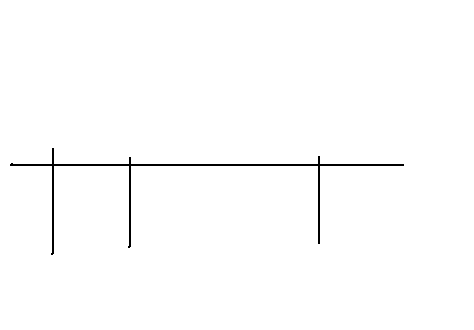       x           -                                                  0                   g(x)             +         0                 −                             0            +B/ La fonction f est définie sur IR par f(x)=Vérifier que :  puis en déduire la limite de f en +Déterminer la limite de f en -Montrer  que  puis dresser le tableau de variation de fMontrer que :  puis calculer  et interpréter graphiquement le résultatMontrer  que  puis tracer  (  ) Soit la fonction h définie par  calculer h’(x) , déterminer alors une primitive F de f telle que F(0) =3  Exercice N 4            L’  espace  étant rapporté à un repère orthonormé direct ( O,;  on considère les points :  A(0,0,2) ; B( 1,0,0 ) ; C( 0,-1,0) et I(1,1,1)a)  Déterminer les composantes du vecteur  . En déduire que les points A, B et C déterminent un plan. On notera  P= ( ABC)b)  ( ). . En déduire que Ic) Calculer le volume du tétraèdre ABCId) Déterminer  alors la distance du point I au plan P 2. On désigne par S l’ensemble des points M( x, y , z) de l’espace tels queMontrer que S est une sphère , préciser son centre  et son rayon Déterminer une équation cartésienne de PEtudier la position relative de S et P et caractériser leur intersection.3.Pour tout m on associe le plan Déterminer m pour que le plan soit tangent à  SSoit H le point de contact de et S lorsqu’ils sont tangents ; déterminer les coordonnées de HDélégation régionale de Zaghouan lycée cite EnnozhaDevoir de synthèse N 2 Classe 4èmetechnique 3 et 5 Prof : Mr : Yahyaoui   Durée 3h